En hurtig guide til lokalsiderneLogin:Åbn din BrowserSkriv www.handicap.dk/userLogin med dine oplysninger: Brug dit brugernavn og kodeord. Rediger din profil ved at ændre dit kodeord du nemt kan huske Klik på ikonet   på Adresselinien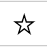 Klik dernæst på Favoritter – Navngiv feltet – Gem i Favoritter eller Favoritlinie Klik på Tilføj Luk nu siden ned – og Luk for Browseren Åbn atter BrowserenKlik på ikonet  for Favoritter eller:  for Favoritlinie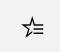 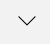 Find nu siden du lige har gemt og så går vi i gang med at redigerer sidenRediger:Klik på: 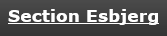 Hent nu nogle dokumenter eller billeder du gerne vil lægge ind på sidenKlik på:  (ligger næstøverst) – derefter på:  - Vælg så om det skal være et Dokument eller Billede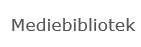 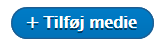 Udfyld nu felterne der er markere med en * Under pkt.: Fil – vælger du en mulighed fra enten din pc eller flytbare medieKlik på: Gem og udgiv – Publisher nu de gemte filerKlik på:   derefter på din lokalafdeling: 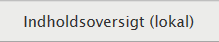 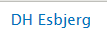 Klik på:  - ligger i venstre side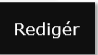 Klik på:  eller: 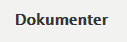 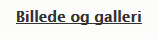 Klik på:  -  - Klik derefter på:  - så åbner du ind til de gemte filer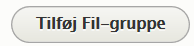 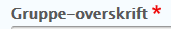 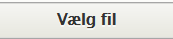 Kryds af hvilken fil du vil Publisher – Klik derefter på: ligger nederst på siden – derefter på: 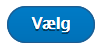 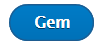 Fortsæt med at uploade flere filer – start ved pkt. 14.Indsætte nyttige links, evt. til Handicaprådets hjemmeside etc.:Klik igen på:  Klik på:  - ligger nederst i venstre side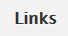 Under  - skriver du hjemmesideadressen helt nøjagtig (jeg gør selv det, at jeg kopierer hjemmesideadressen og sætter den ind, så er jeg helt sikker på, at den er helt korrekt)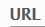 Under  - der skriver du hvilken side der åbnes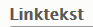 Ved ønsket om flere links, klik på: 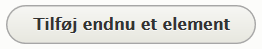 Når du er færdig for denne gang, så HUSK at klikke på: 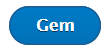 Oprette Accordions – evt. med mødedatoer etc.:Klik endnu engang på:  Under  klikker du i det tomme felt og klikker dernæst på:  - ligger som nr. 7 mulighed på Værktøjslinien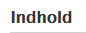 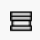 Giv det en kort beskrivelse (inde i det blå stiplede felt) – skriv mere udførligt (inde i det grønne stiplede feltØnskes der flere Accordions – Højreklik i feltet og klik på: Tilføj Accordion Skulle der være kommet flere Accordions end ønsket, så fortvivl ikke, dem sletter vi: Højreklik inde i det uønskede felt og klik på: Slet Accordion